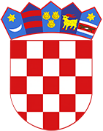 R  E  P  U  B  L  I  K  A    H  R  V  A  T  S  K  APOŽEŠKO-SLAVONSKA ŽUPANIJAR  E  P  U  B  L  I  K  A    H  R  V  A  T  S  K  APOŽEŠKO-SLAVONSKA ŽUPANIJA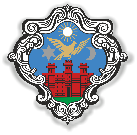 GRAD POŽEGAGRAD POŽEGAO B R A Z A C sudjelovanja u postupku savjetovanja s javnošću O B R A Z A C sudjelovanja u postupku savjetovanja s javnošću O B R A Z A C sudjelovanja u postupku savjetovanja s javnošću Naziv nacrta akta/dokumenta za koji se provodi savjetovanje: Nacrt prijedloga Proračuna Grada Požege za razdoblje 2019.-2021. godineNaziv nacrta akta/dokumenta za koji se provodi savjetovanje: Nacrt prijedloga Proračuna Grada Požege za razdoblje 2019.-2021. godineNaziv nacrta akta/dokumenta za koji se provodi savjetovanje: Nacrt prijedloga Proračuna Grada Požege za razdoblje 2019.-2021. godineNositelj izrade akta/dokumenta: Upravni odjel za financije Grada PožegeNositelj izrade akta/dokumenta: Upravni odjel za financije Grada PožegeNositelj izrade akta/dokumenta: Upravni odjel za financije Grada PožegePočetak savjetovanja:  15. listopada 2018.Početak savjetovanja:  15. listopada 2018.Završetak savjetovanja:  13. studenog 2018.  Podnositelj prijedloga i mišljenja (ime i prezime fizičke osobe odnosno naziv pravne osobe za koju se podnosi prijedlog i mišljenje)Podnositelj prijedloga i mišljenja (ime i prezime fizičke osobe odnosno naziv pravne osobe za koju se podnosi prijedlog i mišljenje)Interes, odnosno kategorija i brojnost korisnika koje predstavlja (građani, udruge, udruge u području zaštite okoliša, poduzetnici, itd.) Interes, odnosno kategorija i brojnost korisnika koje predstavlja (građani, udruge, udruge u području zaštite okoliša, poduzetnici, itd.) Ime i prezime osobe (ili osoba) koja je sastavljala primjedbe ili osobe ovlaštene za zastupanje pravne osobe (kada se radi o pravnoj osobi kao podnositelju prijedloga i mišljenja)Ime i prezime osobe (ili osoba) koja je sastavljala primjedbe ili osobe ovlaštene za zastupanje pravne osobe (kada se radi o pravnoj osobi kao podnositelju prijedloga i mišljenja)Načelni prijedlozi i mišljenje na nacrt akta ili dokumentaNačelni prijedlozi i mišljenje na nacrt akta ili dokumentaPrimjedbe na pojedine članke ili dijelove nacrta akta ili dokumenta (prijedlog i mišljenje)Primjedbe na pojedine članke ili dijelove nacrta akta ili dokumenta (prijedlog i mišljenje)Primjedbe na pojedine članke ili dijelove nacrta akta ili dokumenta (prijedlog i mišljenje)Primjedbe na pojedine članke ili dijelove nacrta akta ili dokumenta (prijedlog i mišljenje)Primjedbe na pojedine članke ili dijelove nacrta akta ili dokumenta (prijedlog i mišljenje)Primjedbe na pojedine članke ili dijelove nacrta akta ili dokumenta (prijedlog i mišljenje)Primjedbe na pojedine članke ili dijelove nacrta akta ili dokumenta (prijedlog i mišljenje)Primjedbe na pojedine članke ili dijelove nacrta akta ili dokumenta (prijedlog i mišljenje)Primjedbe na pojedine članke ili dijelove nacrta akta ili dokumenta (prijedlog i mišljenje)Primjedbe na pojedine članke ili dijelove nacrta akta ili dokumenta (prijedlog i mišljenje)Datum dostavljanja prijedloga i mišljenjaDatum dostavljanja prijedloga i mišljenjaPopunjeni obrazac s prilogom potrebno je dostaviti zaključno do 13. studenog 2018. godine na adresu elektronske pošte: branka.bulaja@pozega.hr ili na adresu: Grad Požega, Upravni odjel za financije, Trg Sv. Trojstva 1., 34000 Požega.Kontakt osoba: Branka Bulaja,  tel. 034/311-312.Po završetku savjetovanja, sve pristigle primjedbe/prijedlozi bit će razmotreni te ili prihvaćeni ili neprihvaćeni, odnosno primljeni na znanje uz obrazloženja koja su sastavni dio Izvješća o savjetovanju s javnošću. Izvješće će biti objavljeno do 15. studenog 2018. godine  na internetskoj stranici Grad Požege, na poveznici Savjetovanja s javnošću.Ukoliko ne želite da Vaši osobni podaci (ime i prezime) budu javno objavljeni, molimo da to jasno istaknete pri slanju obrasca.Popunjeni obrazac s prilogom potrebno je dostaviti zaključno do 13. studenog 2018. godine na adresu elektronske pošte: branka.bulaja@pozega.hr ili na adresu: Grad Požega, Upravni odjel za financije, Trg Sv. Trojstva 1., 34000 Požega.Kontakt osoba: Branka Bulaja,  tel. 034/311-312.Po završetku savjetovanja, sve pristigle primjedbe/prijedlozi bit će razmotreni te ili prihvaćeni ili neprihvaćeni, odnosno primljeni na znanje uz obrazloženja koja su sastavni dio Izvješća o savjetovanju s javnošću. Izvješće će biti objavljeno do 15. studenog 2018. godine  na internetskoj stranici Grad Požege, na poveznici Savjetovanja s javnošću.Ukoliko ne želite da Vaši osobni podaci (ime i prezime) budu javno objavljeni, molimo da to jasno istaknete pri slanju obrasca.Popunjeni obrazac s prilogom potrebno je dostaviti zaključno do 13. studenog 2018. godine na adresu elektronske pošte: branka.bulaja@pozega.hr ili na adresu: Grad Požega, Upravni odjel za financije, Trg Sv. Trojstva 1., 34000 Požega.Kontakt osoba: Branka Bulaja,  tel. 034/311-312.Po završetku savjetovanja, sve pristigle primjedbe/prijedlozi bit će razmotreni te ili prihvaćeni ili neprihvaćeni, odnosno primljeni na znanje uz obrazloženja koja su sastavni dio Izvješća o savjetovanju s javnošću. Izvješće će biti objavljeno do 15. studenog 2018. godine  na internetskoj stranici Grad Požege, na poveznici Savjetovanja s javnošću.Ukoliko ne želite da Vaši osobni podaci (ime i prezime) budu javno objavljeni, molimo da to jasno istaknete pri slanju obrasca.